КОНТРОЛЬНО-СЧЕТНАЯ ПАЛАТАМУНИЦИПАЛЬНОГО ОБРАЗОВАНИЯ«КАТАНГСКИЙ РАЙОН»____________________________________________________________________________________________________666611, Иркутская область, Катангский район, с. Ербогачен, ул. Лесная, 4, тел: 21379, эл.почта:ksp25216@yandex.ruЗаключениепо результатам внешней проверки годового отчета об исполнении бюджета муниципального образования «Катангский район» за 2020 год        Внешняя проверка годового отчета об исполнении бюджета муниципального образования «Катангский район» за 2020 год проведена в соответствии со ст.ст.157, 264.4 Бюджетного кодекса Российской Федерации, ст. 42.1 Устава, ст.30 Положения о бюджетном процессе в муниципального образования «Катангский район», ст. 9 Положения «О Контрольно-счетной палате муниципального образования «Катангский район», а также на основании плана работы Контрольно-счетной палаты муниципального образования «Катангский район» на 2021 год.      Заключение на годовой отчет об исполнении бюджета подготовлено в соответствии со ст. 264.4 Бюджетного кодекса Российской Федерации (далее БК РФ) на основе годовой бюджетной отчетности, составленной Финансовым управлением администрации муниципального образования «Катангский район» (далее по тексту Финансовое управление), данных бюджетной отчетности главных администраторов бюджетных средств, местных органов исполнительной власти.        Годовой отчет об исполнении бюджета муниципального образования  «Катангский район» за 2020  год Финансовым управлением представлен в Контрольно-счетную палату  муниципального образования «Катангский район» (далее по тексту КСП) 31.03.2021 года, что соответствует пункту 3 статьи 264.4 БК РФ и пункту 2 статьи 30 Положения «О бюджетном процессе в  муниципальном образовании «Катангский район», а именно в срок до 01 апреля 2021  года.        Одновременно с годовым отчетом об исполнении бюджета представлен Проект решения районной Думы об исполнении бюджета, отдельные его приложения с указанием показателей доходов, расходов и дефицита (профицита) бюджета, а также Пояснительная записка, содержащая анализ исполнения бюджета и бюджетная отчетность об исполнении бюджета муниципального образования «Катангский район» за 2020 год (ст.ст. 264.5, 264.6 БК РФ).      Заключение на годовой отчет об исполнении бюджета района подготовлено с учетом использования материалов и результатов внешних проверок бюджетной отчетности главных администраторов бюджетных средств.          Проект решения Думы муниципального образования «Катангский район» «Об исполнении бюджета муниципального образования «Катангский район» за 2020 год»  (далее – Проект решения) проанализирован на предмет соответствия требованиям БК РФ, Федерального закона от 06.10.2003 года  № 131-ФЗ «Об общих принципах организации местного самоуправления», Устава муниципального образования «Катангский район», Положения о бюджетном процессе.       Настоящее заключение КСП района подготовлено в  соответствии со стандартом внешнего муниципального финансового контроля «Организация и проведение внешней проверки годового отчета об исполнении бюджета МО «Катангский район» (СФК-1), утвержденным Распоряжением председателя КСП района от 22 января 2016 года №1-р. Общие положения      Внешняя проверка годового отчета об исполнении бюджета муниципального образования «Катангский район» (далее бюджет района) проводилась с целью: - подтверждения достоверности годового отчета об исполнении бюджета района за отчетный финансовый год; - определения достоверности показателей и установления полноты бюджетной отчетности  главных администраторов бюджетных средств, ее соответствия требованиям Инструкции о порядке составления и представления годовой, квартальной и месячной отчетности об исполнении бюджетов бюджетной системы Российской Федерации, утвержденной приказом Министерства финансов Российской Федерации от 28 декабря 2010 года N 191н,    Инструкции о порядке составления, представления годовой, квартальной бухгалтерской отчетности государственных (муниципальных) бюджетных и автономных учреждений, утвержденной Приказом Минфина РФ от 25.03.2011 года N 33н (далее - Инструкция 33н).-  проверки соблюдения бюджетного законодательства при исполнении бюджета района за отчетный финансовый год.        При проведении внешней проверки годового отчета об исполнении бюджета была проверена годовая бюджетная отчетность главных администраторов бюджетных средств муниципального образования «Катангский район» на их соответствие и достоверность при исполнении бюджета  района за 2020 год.     Анализ форм бюджетной отчетности осуществлялся в рамках порядка ее составления, а оценка на основании обобщенных показателей, содержащихся в отчетности путем суммирования одноименных показателей и исключения в установленном Инструкцией № 191н порядком взаимосвязанных показателей по позициям консолидируемых форм. Соблюдение бюджетного законодательства при организации исполнения районного бюджета        Правовой основой исполнения бюджета  муниципального образования «Катангский район» (далее - бюджет района) на 2020 год является Решение Думы  от 17.12.2019 года № 4/17 «О бюджете муниципального образования «Катангский район» на 2020 год и на плановый период 2021 и 2022 годов».        Бюджет утвержден до начала очередного финансового года в соответствии с требованиями бюджетного законодательства. Основные характеристики утвержденного бюджета соответствуют требованиям ст. 184.1. БК РФ.       В первоначальный план основных показателей бюджета района  4 раза вносились изменения решениями Думы  муниципального образования «Катангский район», последние изменения внесены решением районной Думы №5/18 от 18.12.2020 года.       Завершение операций по исполнению бюджета района в текущем финансовом году проведено в соответствии с требованиями статьи 242 БК РФ, Положения о бюджетном процессе в муниципальном образовании «Катангский район».      В ходе проведения внешней проверки и итогов проведённых контрольных мероприятий в течение отчетного периода, КСП района установлено, что в соответствии ст.219.1 БК РФ Финансовым управлением, главными администраторами бюджетных средств в целом, были соблюдены процедуры санкционирования расходов на основании утвержденных бюджетных росписей, своевременно доведенных уведомлений о бюджетных ассигнованиях и лимитах бюджетных обязательств до получателей бюджетных средств. Проверка бюджетной отчётности главных администраторов бюджетных средств     Решением Думы «О бюджете МО «Катангский район» на 2020 год и плановый период 2021 и 2022 годов» (с изменениями) утверждено 4 главных распорядителя бюджетных средств муниципального образования «Катангский район», 1 главный администратор источников финансирования дефицита бюджета, 6 главных администраторов доходов бюджета.      Согласно приложению 9 к Решению о бюджете, установлено четыре главных распорядителя бюджетных средств, которые формируют бюджетную отчетность  в соответствии со статьей 158 БК РФ:Администрация муниципального образования «Катангский район»;Финансовое управление администрации муниципального образования «Катангский район»;Муниципальный отдел образования администрации муниципального образования «Катангский район»;Муниципальный отдел по развитию культуры, молодежной политике и спорту  администрации муниципального образования «Катангский район».       В ходе внешней проверки годовой бюджетной отчетности главных администраторов бюджетных средств проанализировано соблюдение бюджетного законодательства РФ, требований Приказа Минфина РФ от 01.12.2010 № 157н «Об утверждении единого плана счетов бухгалтерского учета для органов государственной власти (государственных органов), органов местного самоуправления, органов управления государственными внебюджетными фондами, государственных академий наук, государственных (муниципальных) учреждений и инструкции по его применению», Приказа Минфина РФ от 16.12.2010 № 174н «Об утверждении Плана счетов бухгалтерского учета и Инструкции по его применению», Приказа Минфина РФ от 06.12.2010 № 162н «Об утверждении Плана счетов бюджетного учета и инструкции по его применению», Инструкции о порядке составления и представления годовой, квартальной и месячной отчетности об исполнении бюджетов бюджетной системы Российской Федерации, утвержденной Приказом Минфина РФ от 28.12.2010 № 191н (далее – Инструкция № 191н) и Инструкции о порядке составления, представления годовой, квартальной бухгалтерской отчетности государственных (муниципальных) бюджетных и автономных учреждений, утвержденной Приказом Минфина РФ от 25.03.2011 № 33н (далее - Инструкция № 33н).      При проведении проверок оценивались такие показатели, как своевременность предоставления отчетов, полнота состава форм бюджетной отчетности, соблюдение единого порядка составления и заполнения годовой бюджетной отчетности, определенного Инструкциями 191н и 33н, соблюдение контрольных соотношений между показателями форм бюджетной отчетности. Документы представлены в полном объеме согласно Инструкции 191н и     Инструкции 33н. Составлено 4 акта внешней проверки бюджетной отчетности.    В результате внешней проверки годового отчета об исполнении местного бюджета, проверок бюджетной отчетности главных администраторов бюджетных средств установлено, что, в целом, представленные отчеты являются достоверными. В представленной бюджетной отчетности соблюдены контрольные соотношения, установленные Инструкциями 191н и 33н.     Вместе с тем, в ходе проверок выявлены факты предоставления недостоверной отчетности,  отклонения от требований Инструкции о порядке составления и представления годовой, квартальной и месячной отчетности об исполнении бюджетов бюджетной системы Российской Федерации, утвержденной Приказом Министерства финансов Российской Федерации от 28 декабря 2010 г. № 191н, которые не повлияли на достоверность отчетности в целом.   Бюджетная отчетность об исполнении бюджета за 2020 год   В ходе внешней проверки анализ и оценка осуществлялась в отношении следующих форм бюджетной отчетности (Инструкция 191н):  Баланс по поступлениям и выбытиям бюджетных средств (ф. 0503140);  Баланс исполнения бюджета (ф. 0503120);  Справка по консолидируемым расчетам (ф. 0503125);  Отчет о бюджетных обязательствах (ф. 0503128);   Справка по заключению счетов бюджетного учета отчетного финансового года (ф. 0503110);  Отчет о кассовом поступлении и выбытии бюджетных средств (ф. 0503124);  Отчет об исполнении бюджета (ф. 0503117);  Отчет о движении денежных средств (ф. 0503123);  Отчет о финансовых результатах деятельности (ф. 0503121);  Пояснительная записка (ф. 0503160).   (Инструкция 33н):   Баланс  муниципального учреждения (ф.0503730);
  Справка по консолидируемым расчетам учреждения (ф.0503725);
  Справка по заключению учреждением счетов бухгалтерского учета отчетного финансового года (ф.0503710);
  Отчет об исполнении учреждением плана его финансово-хозяйственной деятельности (ф.0503737);
  Отчет об обязательствах учреждения (ф.0503738);
  Отчет о финансовых результатах деятельности учреждения (ф.0503721);
  Отчет о движении денежных средств учреждения (ф.0503723);
  Пояснительная записка к Балансу учреждения (ф.0503760);       Представленная бюджетная отчетность об исполнении бюджета и отчетность бюджетных  учреждений  муниципального образования «Катангский район» сформирована в соответствии с действующим законодательством, формы бюджетной (бухгалтерской) отчетности представлены в полном объеме.        При проверке соответствия содержания представленных форм требованиям инструкции установлено следующее:                                 Баланс исполнения бюджета МО «Катангский район» (ф.0503120) на начало года составлял 847 864,9  тыс. руб., на конец года – 976 185,7 тыс. руб.      Стоимость нефинансовых активов (основных средств и материальных запасов) на начало 2020 года составляла 273 136,6 тыс. руб., на конец года увеличилась на 38 769,7 тыс.  руб. и составила   311 906,3 тыс. руб.      Стоимость финансовых активов на начало 2020 года составила 574 728,3  тыс. руб., в том числе средства единого счета бюджета – 51 164,3  тыс. руб. На конец года стоимость финансовых активов  составила 664 279,4  тыс. руб., в том числе средства единого счета бюджета – 50022,3 тыс. руб.        Отчет о финансовых результатах деятельности (ф.0503121) отражает суммы фактических доходов и расходов, а также как изменились активы и обязательства за год. Чистое поступление основных средств составило 24 794,6 тыс. руб.,  чистое поступление материальных запасов составило 2 406,2 тыс. руб.      Консолидированный отчет о движении денежных средств (форма 0503123) отражает сумму поступлений в бюджет поселения по видам доходов и выбытие со счета бюджета по кодам операций сектора государственного управления.       Пояснительная записка к годовому отчету (ф. 0503160) в соответствии с  п. 152  Инструкции 191н  содержит следующие формы: сведения об основных направлениях деятельности (Таблица №1), сведения об использовании текстовых статей закона  о бюджете (Таблица №3), сведения об особенностях ведения бюджетного учета (Таблица №4),  сведения о проведении инвентаризаций (Таблица № 6).  К пояснительной записке приобщены сведения об исполнении бюджета (ф.0503164), сведения об исполнении мероприятий в рамках целевых программ (ф.0503166), сведения о движении нефинансовых активов (ф.0503168), сведения о дебиторской и кредиторской задолженности (ф.0503169), сведения о муниципальном долге (ф.0503172), сведения о вложениях в объекты недвижимого имущества, объекты незавершенного строительства (ф.0503190).       С 01.04.2020 года три казенных учреждения поменяли тип на бюджетное.  Сумма баланса бюджетных учреждений (ф.0503730) на конец 2020 года составила  17 916,3 тыс. рублей. Стоимость нефинансовых активов (основных средств и материальных запасов) на конец 2020 года составила 9930,4 тыс. руб., стоимость финансовых активов 111452 рубля. Бюджетная отчетность бюджетных учреждений соответствует требованиям Инструкции 33н. Общая  характеристика исполнения бюджета  муниципального образования «Катангский район» за 2020 год      В представленном на экспертизу годовом отчете об исполнении  бюджета   за 2020 год (ф.0503117) доходы исполнены в сумме 610 039,4  тыс. руб.,   в том числе по безвозмездным поступлениям исполнение составило 277 807,5 тыс. руб.,  налоговым и неналоговым доходам в сумме  332 231, 9 тыс. руб..      По расходам  исполнение бюджета составило в сумме 608 181,4 тыс. руб., превышение доходов над расходами бюджета  составило 1 858 тыс. руб..      Бюджет района был составлен и утвержден решением районной Думы  от 17.12.2019 № 4/17 сроком на три года – очередной финансовый 2020 год и плановый период 2021 и 2022 годов. В течении 2020 года  в бюджет района четыре раза были внесены изменения и дополнения, утвержденные решениями Думы муниципального образования «Катангский» район, данные которых приведены в таблице.   тыс. рублей      Показатели отчёта об исполнении бюджета, как по доходам, так и по расходам и источникам финансирования дефицита (профицита) бюджета, подлежащие утверждению, соответствуют итоговым суммам фактических поступлений доходов в бюджет района и выбытий из бюджета в 2020 году с учётом уведомлений, что подтверждается отчетом о кассовых поступлениях и выбытиях (ф. 0503124).           Фактическое исполнение бюджета муниципального образования «Катангский район» за 2020 год характеризуется следующими показателями:тыс. рублей       Как видно из таблицы, уточненные плановые бюджетные ассигнования  по доходам и расходам на 2020 год, увеличены соответственно на  101 658,2 тыс. рублей и на  144 698.5  тыс. рублей  от первоначальных плановых показателей районного бюджета. Фактическое исполнение бюджета по расходам подтверждается  представленной уточненной сводной росписью бюджета муниципального образования «Катангский район» от 30.12.2020 года  на 2020 год и на плановый период 2021 и 2022 годов.        Плановые показатели представленной бюджетной отчетности по доходам и расходам бюджета района по состоянию на 01.01.2021 года не соответствуют плановым показателям, утвержденным решением Думы   района от 17.12.2019 года N4/17.  Причиной отклонения является увеличение доходов и расходов районного бюджета на 5 218,2 тыс. руб. за счет увеличения  субвенции  на обеспечение государственных гарантий реализации прав на получение общедоступного и бесплатного начального общего, основного общего, среднего общего образования в муниципальных общеобразовательных организациях, обеспечение дополнительного образования детей в муниципальных общеобразовательных организациях   и  субвенции на обеспечение государственных гарантий реализации прав на получение общедоступного и бесплатного дошкольного образования в муниципальных дошкольных образовательных и общеобразовательных организациях.  Данные отклонения соответствуют требованиям ст. 217 БК РФ.       Исполнение бюджета  района в 2020 году, как и в предыдущие годы, осуществлялось не равномерно в течение года, как по доходам, так и по расходам.      Из данных, представленных в таблице, следует, что в 2020 году достичь равномерного, соразмерно поступающих доходов, исполнения расходов районного бюджета  не удалось.       Сравнительный анализ исполнения бюджета МО «Катангский район»  за 2018 - 2020 годы.тыс. рублейАнализ исполнения доходной части бюджета муниципального образования «Катангский район»        Решением о бюджете МО «Катангский район» были утверждены бюджетные назначения по основным кодам бюджетной классификации доходов в разрезе групп и подгрупп в сумме 517 081,3 тыс. рублей.       Бюджетные назначения в течении 2020 год были увеличены на 16,4% от первоначального, увеличение по доходам произошло за счет: - безвозмездных поступлений на сумму 66 515,3 тыс. руб. или на 22,8% от первоначального плана;- собственных доходов на сумму 35 142,8 тыс. руб. или на  10,7%.       В структуре доходов «собственные доходы» составляют 54.4%  от общего объема полученных доходов в 2020 году (в 2014 году этот показатель составлял – 49,9%, в 2015г. – 50,2%, в 2016 г.-53,5%, в 2017г. – 52,6%, в 2018-51,1%, 2019 - 51,2%).       Безвозмездные поступления составляют 45,6% от общего объема поступлений и фактически исполнены на 95%.       Сравнительный анализ  поступления доходов бюджета муниципального образования «Катангский район» приведен в таблице:                                                                                                             тыс. руб.      Таким образом, по сравнению с показателями 2019 года поступления доходов бюджета муниципального образования «Катангский район» увеличились на 46 738,2 тыс. руб. или на 8,2%.              Поступление  налоговых доходов увеличилось на 43 297 тыс. руб., или на 15.6%. При этом, основное увеличение на сумму 39 740,7 тыс. руб. приходится по налогу на доходы физических лиц с доходов, облагаемых по налоговой ставке, установленной пунктом 1 статьи 224 Налогового кодекса Российской Федерации. Основным бюджетообразующим налогом по прежнему остался налог на доходы физических лиц (299 635 тыс. руб.).  Его удельный вес от поступивших налоговых и неналоговых доходов составил 90,2%,  или  49,1% от всех доходов районного бюджета (2019 год –89% и 45,5% соответственно).        Доля неналоговых доходов по сравнению с 2019 годом  осталась на прежнем уровне в 1,8%.       Доходы районного бюджета по состоянию на 01.01.2021 по группе «Безвозмездные поступления» исполнены в сумме 277 807,5 тыс. рублей или 95,3% от плановых назначений. Исполнение в разрезе безвозмездных поступлений составило: - дотации – 18 639,5 тыс. рублей или 100%;- субсидии  – 68 430 тыс. рублей или 84,8% от плановых назначений; - субвенции – 186 921,7 тыс. рублей (100%), - иные межбюджетные трансферты – 5 905,3 тыс. рублей или 86,5% от плановых назначений; - возврат остатков субсидий, субвенций и иных межбюджетных трансфертов, имеющих целевое назначение, прошлых лет -  2 089 тыс. рублей (возврат неиспользованных остатков субвенции на образование).       Основная доля безвозмездных поступлений приходится на субвенции бюджету муниципального образования – 67,3%, субсидии бюджету муниципального образования – 24,6%.        По состоянию на 01.01.2021 год недоимка по налоговым доходам в бюджет района составила 5832 тыс. рублей. Информация по недоимке налоговых доходов, представлена в таблице.тыс. руб.Анализ исполнения расходной части бюджета муниципального образования «Катангский район»         В соответствии со статьей 21 Положения о бюджетном процессе в муниципальном образовании «Катангский район» от 21.06.2016  исполнение бюджета в 2020 году осуществлялось на основе сводной бюджетной росписи и кассового плана в соответствии с которой предусмотрены расходы в сумме 666 903,8 тыс. руб. В соответствии с бюджетной отчетностью кассовое исполнение бюджета составило 608 181,4 тыс. руб.  или 91% от сводной бюджетной росписи, в том числе общий объем кассовых расходов по муниципальным программам составил 598 911,4 тыс. руб. или 98,5% в общем объеме расходов, по непрограммным мероприятиям  кассовый расход составил  9 297,1 тыс. руб. или 1,5 %.       Первоначальные бюджетные назначения по расходам, утверждены в сумме 522 205,3 тыс. рублей, которые в процессе исполнения бюджета были увеличены на 144 698,5 тыс. руб. (на 27,7%).      Наибольшее увеличение бюджетных назначений от первоначальных осуществлено по разделам: 001 «Общегосударственные вопросы» - на 18 389.9 тыс. руб. или в 1,28 раза; 0400 «Национальная экономика» - на 43 688,9 тыс. рублей или в 1,55 раза;   0500 «Жилищно-коммунальное хозяйство» - на 49 996,4 тыс. рублей или в 8,4 раза.        Наибольший удельный вес в структуре расходов при исполнении бюджета района приходится на «Образование» - 51,4%, далее «Национальная экономика» - 15,2%, общегосударственные расходы - 13,1%.      Согласно отчету «Об исполнении бюджета» (ф.0503117) общий объем расходов на 2020 год запланирован в сумме 666 903,24 тыс. рублей, исполнение составило 608 181,4тыс. рублей или 91% от плановых показателей года. Неисполнение бюджетных ассигнований составило в сумме 58 722,4 тыс. рублей или 9%.       Исполнение районного бюджета в разрезе подразделов представлено в таблице:         тыс. руб.      Анализ исполнения бюджетных назначений 2020 года показал, что по большинству подразделов процент исполнения к уточненным бюджетным назначениям сложился более 90 процентов, за исключением подраздела «Дорожное хозяйство (дорожные фонды)» - 46%; раздела «Жилищно-коммунальное хозяйство» - 69%;  по подразделу «Сельское хозяйство и рыболовство» - 61%.  По подразделам  «Резервные фонды», «Охрана семьи и детства» - исполнение отсутствует.      Анализ исполнения бюджетных ассигнований 2020 года к исполнению  ассигнований 2019 года показал рост расходов в целом по бюджету на 10%, по подразделам «Коммунальное хозяйство» на 48% (строительство и ремонт зданий котельных, ремонт теплосетей), «Защита населения и территории от чрезвычайных ситуаций природного и техногенного характера, гражданская оборона» на 50%, «Дорожное хозяйство (дорожные фонды)» на 80%.         Анализ исполнения ст. 11 Решения Думы муниципального образования «Катангский район» от 17.12.2019 года № 4/17 «О бюджете муниципального образования «Катангский район» на 2020 год и на плановый период 2021-2022 годов» показал следующее. п.1 статьи 11:  -  предоставление  субсидий за счет средств бюджета района юридическим лицам (за исключением субсидий государственным (муниципальным) учреждениям), индивидуальным предпринимателям, а также физическим лицам - производителям товаров, работ, услуг на безвозмездной и безвозвратной основе в целях возмещения недополученных доходов и (или) финансового обеспечения (возмещения) затрат в связи с производством (реализацией) товаров (за исключением подакцизных товаров), выполнением работ, оказанием услуг, в случае обеспечения населения лекарственными средствами, в части приобретения  и возмещения транспортных расходов на доставку минимального ассортимента лекарственных средств, необходимых для оказания медицинской помощи при плане 950 тыс. руб. – исполнение составило 100%;- частичного возмещения транспортных расходов юридических лиц и индивидуальных предпринимателей, осуществляющих торговую деятельность и доставку товаров первой необходимости в поселения, согласно перечню продовольственных товаров, установленному нормативным правовым актом Правительства Иркутской области, при плане 22 156 тыс. руб., в том числе за счет средств местного бюджета – 4 653 тыс. руб., исполнение составило 21 734,5 тыс. руб. или 98%, в том числе за счет средств местного бюджета 4 564,5 тыс. рублей;- осуществление пассажирских перевозок на территории МО «Катангский район» при плане 1 000 тыс. руб. исполнение составило 1 000 тыс. руб. или 100%.п.2 статьи 11:- муниципальные правовые акты администрации МО «Катангский район» составлены, опубликованы, соответствуют предъявляемым требованиям.       Информация об исполнении расходов бюджета по кодам видов расходов представлена в следующей таблице (тыс. руб.).  В структуре расходных обязательств наибольший удельный вес составляют:Исполнение муниципальных целевых программ     Бюджет МО «Катангский район» на 2020 год утвержден в рамках муниципальных программ в объеме 98,6%, бюджетные ассигнования на их исполнение составили 657 573,2 тыс. рублей или 91%. Исполнение    Использование программно-целевого метода бюджетного планирования рассматривается в качестве основного инструмента, призванного обеспечить повышение эффективности бюджетных расходов.  Анализ исполнения муниципальных целевых программ тыс. рублей:       Наибольший процент исполнения у муниципальной программы «Развитие образования в муниципальном образовании «Катангский район» на 2019-2024гг.» - 99%; наименьшее исполнение -  муниципальная программа «Устойчивое развитие сельских территорий муниципального образования «Катангский район» на 2019-2024гг.» - 58%.      Таким образом, по сравнению с утвержденными назначениями по сводной бюджетной росписи исполнение муниципальных программ составило 91%.       Муниципальные программы, их рейтинги и отчеты о результатах их исполнения опубликованы на официальном сайте МО «Катангский район».Дорожный фонд МО «Катангский район»       Решением Думы МО «Катангский район» №3/6 от 25.10.2013 года "О создании муниципального дорожного фонда муниципального образования "Катангский район" создан дорожный фонд МО «Катангский район».  В соответствии со ст.12 Решения о бюджете  муниципального образования «Катангский район» от 17.12.2019 года №4/17 бюджетные ассигнования с учетом остатков составили – 54 796,3 тыс. рублей.  Поступления  акцизов  на  нефтепродукты  в  2020 году составило – 19 387 тыс. рублей, израсходовано на расчистку и содержание зимника – 24 328  тыс. рублей, что больше чем в 2019 году на 10 859,3 тыс. рублей или  на 81%.            Анализ дебиторской и кредиторской задолженности      Согласно Балансу исполнения бюджета (ф.0503120), сведениями о дебиторской и кредиторской задолженности (ф.0503169) по состоянию на 01.01.2021 года имеется:- дебиторская задолженность МО «Катангский район» в сумме  598 569,6 тыс. рублей, их них просроченная задолженность 1093,6 тыс. рублей. - кредиторская задолженность на 01.01.2021 г. составила 603 148,2 тыс. рублей,  просроченная задолженность отсутствует. Из общей суммы кредиторской задолженности - 653 305 рублей задолженность по оплате труда (Муниципальный отдел образования).Муниципальный долг, дефицит районного бюджета,источники его финансирования       В соответствии с отчетными данными объем муниципального долга муниципального «Катангский район» по состоянию на 01.01.2021 года (форма 0503120) «Баланс исполнения бюджета» составляет 6079 тыс. руб. что подтверждается данными муниципальной Долговой книги.       Предельный объем муниципального долга МО «Катангский район» по состоянию на 01.01.2021 года составляет 326 939,6 тыс. рублей.      Администратором источников финансирования дефицита районного бюджета  согласно  Решению Думы «О бюджете МО «Катангский район» на 2020 год и плановый период 2021 и 2022 годов» от 17.12.2019 №4/17  является Финансовое управление администрации МО «Катангский район».      Решением Думы муниципального образования «Катангский район» от 17.12.2019  № 4/17 установлен дефицит в размере 5 124 тыс. рублей (1,8%),  решением Думы муниципального образования «Катангский район» от 24. 03. 2020  № 1/10 установлен дефицит в размере 53 288,3 тыс. рублей. (17,4%), Решением Думы муниципального образования «Катангский район» от 18.12.2020  № 4/18 дефицит  скорректирован и установлен  в размере 48 164,3 тыс. рублей. (14,7%).       Превышение дефицита бюджета муниципального образования «Катангский район» на 2020 год над ограничениями, установленными статьей 92.1 Бюджетного кодекса Российской Федерации, планировалось в пределах  суммы  снижаемого остатка средств на счетах по учету средств местного бюджета в объеме 51 164,3 тыс. рублей.       В результате при исполнении бюджета  сложился профицит в размере 1 858 тыс. рублей.Анализ остатков средств на едином счете бюджета       Согласно отчетным данным ф. 0503120 «Баланс исполнения бюджета», ф.0503140 «Баланс по поступлениям и выбытиям бюджетных средств» на 01.01.2021 года по счету 020210000 «Средства на счетах бюджета в органе Федерального казначейства» отражен остаток средств на едином счете в сумме 50 022,3 тыс. рублей.       Общая сумма остатков неиспользованных безвозмездных поступлений составляет 2 439,2 тыс. рублей (спонсорская помощь).      Общая сумма остатков неиспользованных средств  районного бюджета  составляет 47 583,1 тыс. руб., в том числе средства дорожного фонда – 28 295 тыс. рублей, собственные средства районного бюджета – 19 288,1 тыс. рублей.Выводы      Анализ, проведенный Контрольно-счетной палатой муниципального образования «Катангский район» при осуществлении внешней проверки исполнения бюджета муниципального образования «Катангский район» за 2020 год, показал, что основные параметры бюджета МО «Катангский район» за 2020 год, выполнены.        По результатам внешней проверки отчёта об исполнении бюджета муниципального образования «Катангский район» за 2020 год, внешней проверке отчётности главных администраторов бюджетных средств,  отчёт об исполнении бюджета муниципального образования «Катангский район» за 2020 год в представленном виде может быть признан достоверным, соответствует нормам действующего бюджетного законодательства.           На основании настоящего заключения Контрольно-счетная палата считает возможным рекомендовать Думе  муниципального образования «Катангский район»  утвердить отчет об исполнении бюджета за 2020 год.Предложения       Главным администраторам бюджетных средств формировать отчетность в точном соответствии с нормативными требованиями Инструкции «О порядке составления и представления годовой, квартальной и месячной отчетности об исполнении бюджетов бюджетной системы Российской Федерации», утвержденной Приказом  Министерства финансов Российской Федерации от 23 декабря 2010 года № 191н, усилить контроль за качеством отчетной информации, предоставляемой подведомственными учреждениями.    Администрации МО «Катангский район» разработать и утвердить стратегию социально-экономического развития муниципального образования «Катангский район».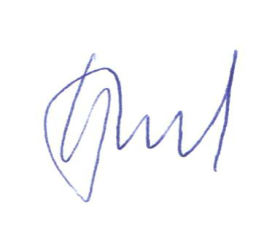 Председатель Контрольно-счетной палаты          А.О. Башмаков					   	 от   апреля 2021 года№№Решение Думы о бюджетеДоходыРасходыДоходы (-) РасходыРД от 17.12.2019  № 4/17517 081,3   522 205,3  - 5 124РД от 24.03.2020  № 1/10   559 202,3 612 490,7 - 53 288,3 отклонение от РД о бюджете+ 42 121+ 90 285,4- 48 164,3РД от 17.04.2020 № 2/2559 202,3   612 490,7-  53 288,3отклонение от предыдущего РД 000РД от 30.09.2020 № 4/8598 839,2649 466,2 -  50 627отклонение от предыдущего РД+ 39736,9+ 36957,5 + 2661,3РД от 18.12.2020 № 5/18613 521,3  661 685,6-48 164, 2 отклонение от предыдущего РД+ 14 682,1+12 219,4+  2462,8отклонение последнего Решения от первоначального РД96 440 139 480,3- 43 040,2Наименование показателяплановые показатели РД  от 17.12.2019г. № 4/17Уточнённый план 2020 г.Фактическое исполнение 2020 г.Процент исполнения плана 2019 г.Доходы517 081,3    613 521,3(РД от 18.12.2020 № 5/18)618 739,5(ф.0503117) 610 039,49998,6 Расходы522 205,3  661 685,6 (РД от 18.12.2020 № 5/18)666 903,8 (ф.0503117,СБР) 608 181,492 91Дефицит\ профицит- 5 124-48 164, 2  +1 858 -Основные характеристики бюджета  2018 2018 2018 2019 2019 2019 202020202020Основные характеристики бюджета  планфакт% исполненияпланфакт% исполненияпланфакт% исполнения12345678910Доходы547040,1537879,798566578,9563301,299618 739,5610 039,499Расходы593355,1542604,491612837,1551647,190666 903,8608 181,491Дефицит -профицит+-46315-4724,7--46258,2+11654,1--48 164,2+1 858-ПоказателиИсполнениеза 2019г.2020 год2020 год2020 год% исполнения% исполнения% исполненияПоказателиИсполнениеза 2019г.УтвержденопервоначальноБюджетные назначенияф.0503117Исполненок 2019 г.кпервоначальному планук корректированному плануВсего доходовв т.ч.:563 301,2517 081,3618 739,5610 039,4108,311899Налоговые доходы277 817,6284 854,8313 950321 114,7115,5112,8102удельный вес49,35550,752,6---Неналоговые доходы10341,37 482,413 568,211 117,2107,5148,582 Удельный вес1,81,42,21,8---Безвозмездные поступления275 142,2224 705,9291 221,3277 807,5100,9123,6 95Удельный вес48,843,44745,5---№ п/пВиды налогов (сборов)Недоимка на 01.01.2020 г.Недоимка на 01.01.2021 г.Отклонение от начала года1НДФЛ4595 5785+11902Налог, взимаемый с налогоплательщиков, выбравших в качестве объекта налогообложения доходы34+13Единый налог на вмененный доход для отдельных видов деятельности5043-7Итого46485832+1184НаименованиеИсполнено за 2019г.202020202020Процент исполненияПроцент исполненияНаименованиеИсполнено за 2019г.Первонач. бюджет.назначенияБюджетные назначения(ф.0503117)Исполнено на 01.01.20гк 2019гк плануф.0503117Общегосударственные вопросы67 719,566 42884 817,979 748,611894Функционирование высшего должностного лица субъекта Российской Федерации и муниципального образования5 169,92 969,73 668,23 669,871100Функционирование законодательных (представительных) органов государственной власти и представительных органов муниципальных образований1 816,81820,12 473,12 45813599Функционирование Правительства Российской Федерации, высших исполнительных органов государственной власти субъектов Российской Федерации, местных администраций39 67340 056,253 015,951 163,612997Судебная система3,35,45,45,416100Обеспечение деятельности финансовых, налоговых и таможенных органов и органов финансового (финансово-бюджетного) надзора16 281,718 163,921 765,718 747,311586Резервные фонды020084,8000Другие общегосударственные вопросы1 345,83 212,73 784,93 704,4275100Национальная безопасность и правоохранительная деятельность3 469,92 756, 65 585,25 21915093Защита населения и территории от чрезвычайных ситуаций природного и техногенного характера, гражданская оборона3 469,92 756, 65 585,25 21915093Национальная экономика74 646,179 130,9122 819,892 719,312475Общеэкономические вопросы134,6140,1164,3164,3122100Сельское хозяйство и рыболовство035100,861061Транспорт2 682,81 5001000100037100Дорожное хозяйство (дорожные фонды)13 468,721 560,352 996,324 32818046Связь и информатика997,6110011001097,3110100Другие вопросы в области национальной экономики57 362,554 795,567 458,466 068,611598Жилищно-коммунальное хозяйство26 257,1677956 775,538 947,314869Коммунальное хозяйство26 257,1677956 775,538 947,314869Образование294 771,7283 262,9315 991,8312 592,810699Дошкольное образование64 876,458 822,767 05367 053103100Общее образование189 305,3184 351,9201 777198 660,110198Дополнительное образование детей14 040,615 041,815 717,215 656,6112100Молодежная политика2 713,72 680,775,775,72,8100Другие вопросы в области образования23 835,722 36531 36931 147,513199Культура, кинематография54 290,151 311,350 691,148 863,29096Культура75231,448441,451 204,850 809,96899Другие вопросы в области культуры, кинематографии3 480,23 427,73 253,13 071,18895Здравоохранение000000Другие вопросы в области здравоохранения000000Социальная политика7 537,37 644,77 725,67 665,710299Пенсионное обеспечение2 680,328102 969,52 911,29298Социальное обеспечение населения2 982,9 3 110,52 799,22 799,294100Охрана семьи и детства0.11,561,56000Другие вопросы в области социальной политики1 874 1722,61 955,31 955,3104100Физическая культура и спорт602,85 142,9423,7352,25883Физическая культура602,85 142,9423,7352,25883Средства массовой информации000000Обслуживание муниципального  долга008, 978,970100Межбюджетные трансферты22 352,119 75022 064,222 064,299100Дотации на выравнивание бюджетной обеспеченности субъектов Российской Федерации и муниципальных образований22 352,119 75022 064,222 064,299100Итого551 647,1522 205,3666 903,2608 181,411091КВРНаименованиеИсполнено   2019 г.Утверждено сводной бюджетной росписью от 30.12.2020 № 16Исполнено  2020 г.  Процент исполнения2019 / план111Фонд оплаты труда учреждений211 107,1201 495,4199 478,894/99112Иные выплаты персоналу учреждений, за исключением фонда оплаты труда8 407,52401,52351,828/98113Иные выплаты, за исключением фонда оплаты труда учреждений, лицам, привлекаемым согласно законодательству для выполнения отдельных полномочий1 017,4196,3196,219/100119Взносы по обязательному социальному страхованию на выплаты по оплате труда работников и иные выплаты работникам учреждений65 315,958 437,657 880,987/99121Фонд оплаты труда государственных (муниципальных) органов48 811,563 283,460 935,1124/96122Иные выплаты персоналу государственных (муниципальных) органов, за исключением фонда оплаты труда2 386,72 906,32 420,8101/83129Взносы по обязательному социальному страхованию на выплаты денежного содержания и иные выплаты работникам государственных (муниципальных) органов15 153,718 026,116 366,1108/91244Прочая закупка товаров, работ и услуг для обеспечения государственных (муниципальных) нужд123 918,2144 419,6112 104,890/78312Иные пенсии, социальные доплаты к пенсиям2 680,32969,52911,2109/98313Пособия, компенсации, меры социальной поддержки по публичным нормативным обязательствам1 164,61 2551 255108/100321Пособия, компенсации и иные социальные выплаты гражданам, кроме публичных нормативных обязательств0192,4192,40/100323Приобретение товаров, работ, услуг в пользу граждан в целях их социального обеспечения276,212812846/100360Иные выплаты населению311,916516553/100414Бюджетные инвестиции в объекты капитального строительства государственной (муниципальной) собственности22 292,057 38939 621178/69511Дотации на выравнивание бюджетной обеспеченности22 352,122 064,222 064,299/100611Субсидии бюджетным учреждениям на финансовое обеспечение государственного (муниципального) задания на оказание государственных (муниципальных) услуг (выполнение работ)065 35164 628,70/99612Субсидии бюджетным учреждениям на иные цели0602,2602,20/100730Обслуживание муниципального долга0990/100811Субсидии на возмещение недополученных доходов или фактический понесенных затрат в связи с производством (реализацией) товаров, выполнением работ, оказанием услуг23 415,424 10623 684,5101/98851Уплата налога на имущество организаций и земельного налога618,0827,9688,9111/83852Уплата прочих налогов, сборов-29,8252,9223,20/488853Уплата иных платежей1 042,6290,227326/94870Резервные средства084,80,00880Специальные расходы1 405,85000ИтогоИтого551 647,1666 903,8608 181,4110/91НаименованиеДоля расходов в общей структуре в 2019 году (%)Доля расходов в общей структуре в 2020 году (%)Расходы  по заработной плате с начислениями на нее6255Прочая закупка товаров, работ и услуг для обеспечения  муниципальных нужд2218Субсидии бюджетным учреждениям011Наименование программы Исполнено 2019Утверждено сводной бюджетной росписью от 30.12.2020 № 16
Исполнено
Процент исполнения2019/план12345Муниципальная программа «Развитие образования в муниципальном образовании «Катангский район» на 2019-2024гг254 865,5280 070, 9276 682,1  109/99Муниципальная программа «Развитие культуры в муниципальном образовании «Катангский район» на 2019-2024гг53 009,550 046,948 147,591/96Муниципальная программа «Управление муниципальными финансами в муниципальном образовании «Катангский район» на 2019-2024гг37 193, 441 771.238 748.6104/93Муниципальная программа «Безопасный город» на 2019-2024гг3 469,95 667  5 219  150/92Муниципальная программа «Экономическое развитие муниципального образования «Катангский район» на 2019-2024гг162 376242 901,5  208 504,5  128/86Муниципальная программа «Социальное развитие муниципального образования «Катангский район» на 2019-2024гг350325,8235,967/72Муниципальная программа «Устойчивое развитие сельских территорий муниципального образования «Катангский район» на 2019-2024гг30 95736 786.921 373,669/58Итого542 222,4657 573,2598 911,3  110/91